Ш У Ö МП О С Т А Н О В Л Е Н И Еот  07 августа 2015 г.                                                                    №  11гп. Усогорск, Удорского районаРеспублика КомиО создании рабочей группы по проведению инвентаризации адресов объектов адресациина территории муниципального образования городского поселения «Усогорск»Руководствуясь Федеральным законом №443-ФЗ от 28.12.2013 года               «О федеральной информационной адресной системе и о внесении изменений в Федеральный закон «Об общих принципах организации местного самоуправления в Российской Федерации от 06.10.2003 №131-ФЗ», Уставом муниципального образования городского поселения «Усогорск», ПОСТАНОВЛЯЮ:1. Создать рабочую группу, ответственную за выполнение инвентаризации адресов, утвердить ее состав согласно приложению к настоящему постановлению.Настоящее постановление подлежит обнародованию согласно Устава МО ГП «Усогорск» и подлежит размещению на официальном сайте в сети Интернет.Контроль за исполнением настоящего постановления возлагаю на руководителя администрации МО ГП «Усогорск» Кузнецова И.М.. Глава городского поселения Усогорск –председатель Совета поселения                                          Б. Н. НемчиновПриложение к постановлению главыМО ГП «Усогорск»№ 11  от 07 августа 2015г. Составрабочей группы по проведению инвентаризации адресов объектов адресации на территории МО ГП «Усогорск»Кузнецов И.М. – руководитель администрации МО ГП «Усогорск», председатель рабочей группыСавельева Н.А. – зам.руководителя администрации МО ГП «Усогорск», зам. председателя рабочей группыСкляр Т.П. – ведущий специалист администрации МО ГП «Усогорск», секретарь рабочей группыКогина Н.Н. - ведущий специалист администрации МО ГП «Усогорск», член рабочей группыАлексеенко Ю.И. – депутат Совета МО ГП «Усогорск», член рабочей группы«Усогорск» каровмÖдчÖминлÖнмуниципальнÖй юконсаюралысь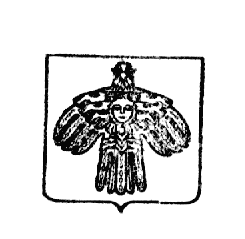 Глава муниципального образования городского поселения «Усогорск»